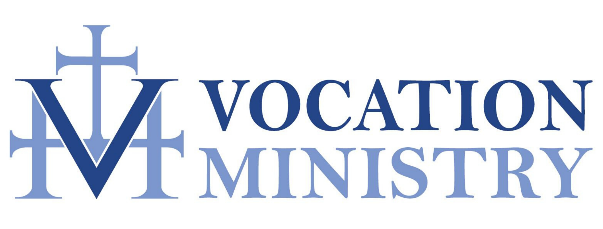 Get to Know Your Deacon QuestionnaireWhat is your birthday?Where did you grow up?What did your parents do?How many siblings do you have?What is your birth order in the family?What was your favorite book as a child?Who taught you your faith?In what church ministries (youth ministry, altar serving) were you involved?Who is your favorite saint(s)?When did you start discerning the diaconate?What attracted you to the diaconate?What is the date of ordination anniversary?When is your anniversary with our parish?How did you meet your wife?What is your favorite hobby?What is your favorite sport and/or professional sports team?What is your favorite candy?What three words would you use to describe yourself?What is the date of your wedding anniversary?What type of music do you like to listen to?What part of the country do you enjoy most when vacationing?What is your favorite food?What is your favorite movie?What are some of your favorite books?What is a fun fact that people might not know about you?